Section A – Applicant details
Important:
Only the registered company, sole trader or proprietor recorded on the current Certificate of Registration or Renewal of Registration can make an application for renewal of registration.
Section B – Health service establishment detailsSection C – SignatureProvide the following for an application:
Email privatehospitals@health.vic.gov.au and request an invoice accompanied by the completed
Schedule 5 form. A copy of payment is to be emailed as confirmation of payment for the prescribed fee (refer to Private Hospitals – fees https://www.health.vic.gov.au/private-health-service-establishments/fees-for-private-health-service-establishments for the current prescribed fee); andsupporting documentation; andthe documents listed in the applicable guide. Guides for assisting with the contemplation of applications are available for download from https://www.health.vic.gov.au/private-health-service-establishments/forms-checklists-and-guidelines-for-private-health-serviceSend the completed formPlease send the signed and completed form by email to the Private Hospitals and Day Procedure Centres Unit at privatehospitals@health.vic.gov.au 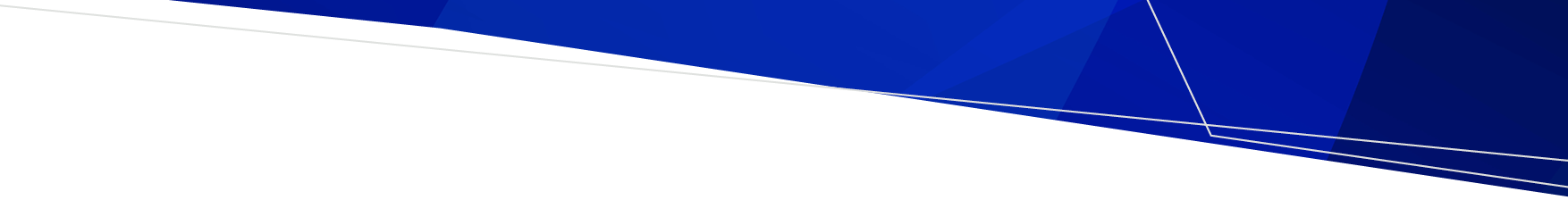 Schedule 5 – Application 
for Renewal of RegistrationHealth service establishment or Mobile health service
OFFICIALName of health service establishment / facility / mobile health service:Full name of applicant (company, sole trader, or proprietor):Full postal address of applicant 
(company, sole trader, or proprietor):Name:Mobile:Telephone:Email:If the applicant is a body corporate, name and address of director or officer of the body corporate who may exercise control over the health service establishment.If the applicant is a body corporate, name and address of director or officer of the body corporate who may exercise control over the health service establishment.Name:Address:Telephone:Name of health service establishment or mobile service:Address:Postal address (if different to above):Date of expiry of current registration:Telephone:In accordance with Section 88(3) of the Health Services Act 1988, I have given notice in writing of this application to any other person who has an interest in the land as owner or leasee. In accordance with Section 88(3) of the Health Services Act 1988, I have given notice in writing of this application to any other person who has an interest in the land as owner or leasee. Name of applicant 
(in BLOCK LETTERS):Signature of applicant:Date:To receive this publication in an accessible format, email the Private Hospitals and Day Procedure Centre Unit <privatehospitals@health.vic.gov.au>

Authorised and published by the Victorian Government, 1 Treasury Place, Melbourne. © State of Victoria, Department of Health May 2022. 

Available at Forms, checklists and guidelines for private health service <https://www.health.vic.gov.au/private-health-service-establishments/forms-checklists-and-guidelines-for-private-health-service>